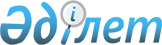 О Плане информационной работы по презентации инвестиционных возможностей Республики Казахстан на 2008 годРаспоряжение Премьер-Министра Республики Казахстан от 21 апреля 2008 года N 103-р



      Во исполнение 
 постановления 
 Правительства Республики Казахстан от 20 апреля 2007 года N 319 "

Об утверждении Плана мероприятий по исполнению Общенационального плана основных направлений (мероприятий) по реализации ежегодных 2005-2007 годов посланий Главы государства народу Казахстана и Программы Правительства Республики Казахстан на 2007-2009 годы

":




      1. Утвердить прилагаемый План информационной работы по презентации инвестиционных возможностей Республики Казахстан на 2008 год (далее - План).




      2. Центральным исполнительным органам, иным государственным органам и заинтересованным организациям обеспечить:



      1) эффективную информационную работу в соответствии с Планом;



      2) представление информации по результатам проведенных мероприятий в Министерство индустрии и торговли Республики Казахстан один раз в полугодие, не позднее 5-го числа месяца, следующего за отчетным полугодием.




      3. Министерству индустрии и торговли Республики Казахстан представлять в Правительство Республики Казахстан один раз в полугодие, не позднее"" 15-го числа месяца, следующего за отчетным полугодием, сводную информацию о реализации Плана.




      4. Координацию работ по реализации мероприятий, предусмотренных Планом, возложить на Министерство индустрии и торговли Республики Казахстан.


      Премьер-Министр                            К. Масимов


Утвержден          



распоряжением Премьер-Министра 



Республики Казахстан     



от 21 апреля 2008 года N 103-р 




                                



План





        


информационной работы по презентации инвестиционных





            



возможностей Республики Казахстан на 2008 год




Примечания:




      * Возможно проведение инвестиционных мероприятий в рамках визитов Главы государства и Правительства за рубеж, во время поездок руководства страны по регионам Казахстана, а также в ходе визитов глав иностранных государств в Казахстан в течение 2008 года. Сроки и место проведения указанных мероприятий являются ориентировочными, могут изменяться в зависимости от договоренностей казахстанской стороны с иностранными организаторами.


Расшифровка аббревиатур:




МИД - Министерство иностранных дел Республики Казахстан



МИТ - Министерство индустрии и торговли Республики Казахстан



АО "ФУР "Қазына" - акционерное общество "Фонд устойчивого развития



"Қазына"



ГУ  "Дирекция  СЭЗ  "Оңтүстік" - государственное  учреждение



"Дирекция  специальной  экономической  зоны "Оңтүстік"



ТПП - Торгово-промышленная палата Республики Казахстан

					© 2012. РГП на ПХВ «Институт законодательства и правовой информации Республики Казахстан» Министерства юстиции Республики Казахстан
				

N




п/п



Мероприятие



Место




проведения*



Срок




проведения



Ответст-




венные за




исполнение



Источники




финансиро-




вания



1



2



3



4



5



6



Мероприятия за пределами Республики Казахстан



Мероприятия за пределами Республики Казахстан



Мероприятия за пределами Республики Казахстан



Мероприятия за пределами Республики Казахстан



Мероприятия за пределами Республики Казахстан



Мероприятия за пределами Республики Казахстан


1.

Бизнес-форум



"Инвестици-



онные



возможности



Казахстана"

Город



Гаага,



Королевство



Нидерландов

26-29 мая

МИТ, МИД,



заинтере-



сованные



государст-



венные



органы, АО



"ФУР



"Қазына"

МИТ

2.

Бизнес-форум



"Инвестици-



онные



возможности



Казахстана"

Город



Токио,



Япония

В течение



года

МИТ, МИД,



заинтере-



сованные



государст-



венные



органы, АО



"ФУР



"Қазына"

МИТ

3.

Бизнес-форум



"Инвестици-



онные



возможности



Казахстана"

Город Сеул,



Республика



Корея

Сентябрь

МИТ, МИД,



заинтере-



сованные



государст-



венные



органы, АО



"ФУР



"Қазына"



ГУ



"Дирекция



СЭЗ



"Оңтүстік"

МИТ,



ГУ "Дирекция



СЭЗ



"Оңтүстік"


Мероприятия в Республике Казахстан



Мероприятия в Республике Казахстан



Мероприятия в Республике Казахстан



Мероприятия в Республике Казахстан



Мероприятия в Республике Казахстан



Мероприятия в Республике Казахстан


4.

Бизнес-форум



"Asia



society"

Город Астана

12-14 июня

МИТ, МИД,



заинтере-



сованные



государст-



венные



органы, АО



"ФУР



"Қазына"

МИТ, МИД

5.

Бизнес-форум



с участием



казахстан-



ских и



бразильских



деловых



кругов

Город Астана

В течение



года

МИТ, МИД,



заинтере-



сованные



государст-



венные



органы,



ТПП, АО



"ФУР



"Қазына"

МИТ

6.

Бизнес-форум



с участием



казахстан-



ских и



малайзийских



деловых



кругов

Город Астана

В течение



года

МИТ, МИД,



заинтере-



сованные



государст-



венные



органы, АО



"ФУР



"Қазына"

МИТ

7.

Бизнес-форум



с участием



предпринима-



телей



Республики



Казахстан и



Объединенных



Арабских



Эмиратов

Город Астана

Октябрь

МИТ, МИД,



заинтере-



сованные



государст-



венные



органы, АО



"ФУР



"Қазына"

МИТ
